МІНІСТЕРСТВО ОСВІТИ І НАУКИ УКРАЇНИ НАЦІОНАЛЬНИЙ УНІВЕРСИТЕТ БІОРЕСУРСІВ І ПРИРОДОКОРИСТУВАННЯ УКРАЇНИДЕРЖАВНА СЛУЖБА УКРАЇНИ З ПИТАНЬ БЕЗПЕЧНОСТІ ХАРЧОВИХ ПРОДУКТІВ ТА ЗАХИСТУ СПОЖИВАЧІВ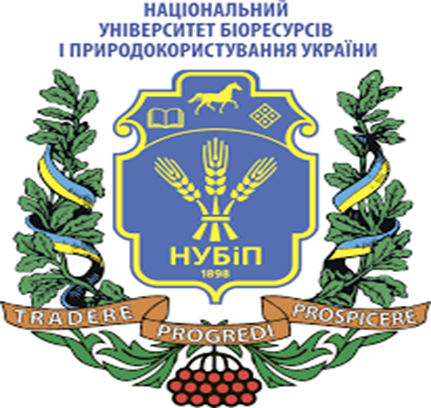 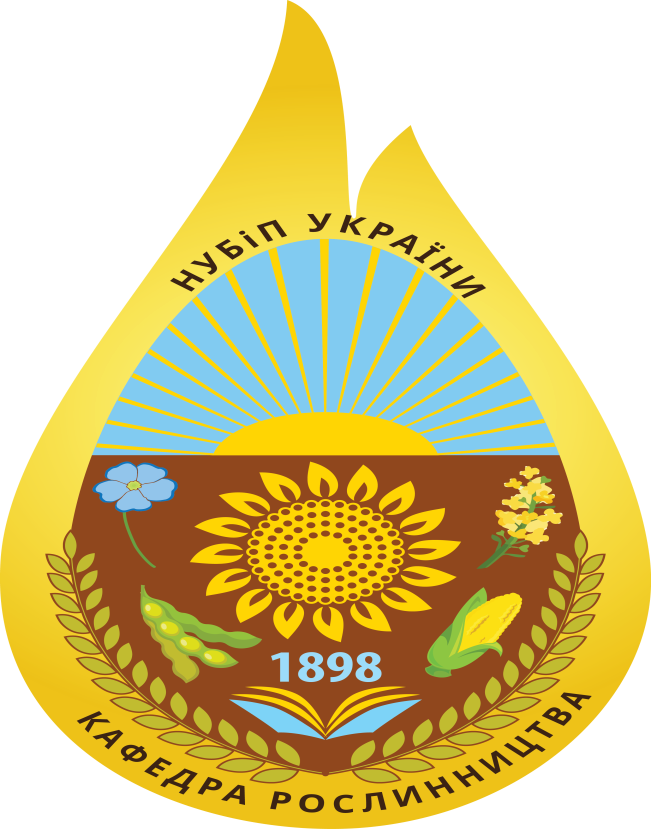 ІІІ  МІЖНАРОДНА  НАУКОВО - ПРАКТИЧНА  КОНФЕРЕНЦІЯ«РОСЛИННИЦТВО XXI СТОЛІТТЯ: ВИКЛИКИ ТА ІННОВАЦІЇ. ДО 120-ТИ РІЧЧЯ КАФЕДРИ РОСЛИННИЦТВА НУБІП УКРАЇНИ»ІІІ INTERNATIONAL  SCIENTIFIC - PRACTICAL  CONFERENCE«21 ST CENTRY PLANT SCIENCE: CHALLENGES AND INNVATIONS. TO THE 120-TH ANNIVERSARY OF PLANT SCIENCE DEPARTMENT NULES OF UKRAINE»25-26 вересня 2019 рокум. КиївОРГКОМІТЕТ КОНФЕРЕНЦІЇ:Ніколаєнко С. М., ректор, голова оргкомітетуІбатулін І. І.,  перший проректор, співголоваКваша С.М., проректор з навчальної і виховної, співголова оргкомітету;Ткачук В.А., проректор з науково-педагогічної роботи, міжнародної діяльності та розвитку співголова оргкомітету;Каленська С. М., завідувач кафедрою рослинництва, співголова оргкомітету;Лапа В. І., голова Державної служби України з питань безпечності харчових продуктів та захисту споживачівТонха О. Л., декан агробіологічного факультету;Кшен Ян, професор кафедри агросистем і біокліматології, агрономічного факультету,  Університет ім. Менделя, м. Брно, ЧехіяКатчер Ренді, професор, департамент рослинництва Саскачеванського університету, Саскатун, КанадаРахметов Д. Б., заступник директора з наукової роботи, Національний ботанічний сад ім. М.М. Гришка НАН УкраїниАнтал Т.В., доцент кафедри рослинництва, секретар оргкомітету;Гарбар Л.А., доцент кафедри рослинництва, секретар оргкомітетуЧЛЕНИ ОРГКОМІТЕТУ:Бачинський О. В., доцент кафедри рослинництва;Гончар Л. М., старший викладач кафедри рослинництва;Дмитришак М. Я., доцент кафедри рослинництва;Єрмакова Л. М., доцент кафедри рослинництва;Карпенко Л. Д., старший викладач кафедри рослинництва;Новицька Н. В., доцент кафедри рослинництва;Шутий О.І., старший викладач кафедри рослинництва;Шляхтуров Д. С., старший викладач кафедри рослинництва;Юник А.В., доцент кафедри рослинництваПРОГРАМА КОНФЕРЕНЦІЇ26.09.2019 р.1000 – відкриття конференції (корп. 3, ауд. 309 Національного університету біоресурсів та природокористування України)1030-1600 – пленарне засідання1230-1315– кава - брейк27.09.2019 р.Секційні засідання: 1000 – 1300 – секційні засіданняСекція1. Стійкість та контроль біотичних та абіотичних стресів рослин. Інтродукція та диверсифікація культур: еволюція, генетичні ресурси, ресурсний потенціал. Адаптивні технології вирощування сільськогосподарських культур (40 ауд. 4 корпусу) Секція 2. Продуційниий процес рослини, агроценозу та його удосконалення: селекція, генетика,  фізіологія та підтримуючі технології  (40 ауд. 4 корпусу)Секція 3. Інноваційні технології в рослинництві (40 ауд. 4 корпусу)Секція 4. Фітоенергетика (40 ауд. 4 корпусу)Секція 5. Наноматеріали та технології їх використання в рослинництві (40 ауд. 4 корпусу)Секція 6. Якість та використання продукції рослинництва: функціональність, харчова цінність, безпечність (40 ауд. 4 корпусу)Секція 7. Економіка та менеджмент виробництва та використання продукції рослинництва (40 ауд. 4 корпусу)Секція 8. Інтеграція науки, освіти і виробництва (40 ауд. 4 корпусу)26.09.2019ПЛЕНАРНЕ ЗАСІДАННЯВідкриття конференції 1000НІКОЛАЄНКО Станіслав Миколайович ректор Національного університету біоресурсів і природокористування України, член-кореспондент Національної академії педагогічних наук України, доктор педагогічних наук, професор Привітання: 1015 – 1030ІЩЕНКО Тетяна Дем’янівна директор ДУ «Науково – методичний центр вищої та перед вищої освіти МОН» КОНДРАТЕНКО Петро Васильович академік-секретар відділу рослинництва НААН України, доктор сільськогосподарських наук, професор, академік НААН України ТОНХА Оксана Леонідівна декан агробіологічного факультету Національний університет біоресурсів і природокористування України, доктор сільськогосподарських наук НАУКОВІ ДОПОВІДІ1030–1045 Виклики та інновації в рослинництві. кафедра рослинництва на зламі сторічКаленська Світлана Михайлівна, завідувач кафедри рослинництва, член–кореспондент НААН України, доктор сільськогосподарських наук, професор1045–1115 Селекція пшениці озимої на сучасному етапі: основні напрями, здобутки, проблеми та перспективиДемидов Олександр Анатолійович, директор Миронівського інституту пшениці ім. В.М.Ремесла НААН, доктор наук, член-кореспондент НААН1115–1135 Революція агро 4.0 або чому Україна не має права стояти остороньЛіссітса Алекс, Президент ассоціації «Українский клуб аграрного бизнесу», генеральний директор ІМК1135–1150 Фізіологічні маркери в адаптивному рослинництвіТаран Наталія Юріївна, завідувач кафедри біології рослин, доктор біологічних наук, професор, Київський Національний університету  ім. Тараса Шевченка 1155–1210 Чайковський Вадим Миколайович, державна служба України з питань безпечності харчових продуктів та захисту споживачів1215–1230 Управління стресами рослин в сучасних технологіях вирощуванняБикін Анатолій Вікторович, завідувач кафедри агрохімії та якості продукції рослинництва ім. О.І. Душечкіна, професор, доктор сільськогосподарських наук, член-кореспондент НААН, Національний університет біоресурсів і природокористування України12.30 – 13.15 –  ПЕРЕРВА1315–1335 Науково-інноваційні засади інтродукції, селекції та використання нових культур в україніРахметов Джамал Бахлулович, заступник директора, професор доктор сільськогосподарських наук, Національний ботанічний сад ім.М.М.Гришка1335-1345 Квиток в майбутнєГладун Олександр, керівник зернового відділу, ТОВ «Байєр Україна»1345–1355 Effects of seeding rates on n fixation, and seed production of red clover in interaction with effects of insecticides in controlling lesser clover leaf weevils and the impacts on pollinatorsМаламура Дан, Саскатунський Університет, Канада1355–1410  Вплив змін клімату на продуктивність рослинФедорчук Михайло Іванович, доктор сільськогосподарських наук, професор кафедри рослинництва та садово-паркового господарства,Миколаївський  Національний аграрний університет1410–1425 Біоенергетичні культури: вирощування та переробкаГументик Михайло Ярославович, завідувач лабораторії, кандидат сільськогосподарських наук, Інститут біоенергетичних культур та цукрових буряків НААН1425–1445 Тенденції зміни  кліматичних та агрокліматичних умов в УкраїніАдаменко Тетяна Іванівна, начальник відділу агрометеорології Гідрометцентру України, кандидат географічних наук, Український гідрометеорологічний центр1445–1505 Morphological parameters of confectionery sunflower plant variety as affected by foliar fertilizers in the left-bank Forest-Steppe of UkraineMelnyk Andrii, Sumy National Agrarian University, Ukraine1505–1525 Алба Олександр, Саскатунський Університет, КанадаПідведення підсумків пленарного засіданняСекція 1Стійкість та контроль біотичних та абіотичних стресів рослин. Інтродукція та диверсифікація культур: еволюція, генетичні ресурси, ресурсний потенціал. Адаптивні технології вирощування сільськогосподарських культурMorphological parameters of confectionery sunflower plant variety as affected by foliar fertilizers in the left-bank forest-steppe of UkraineAndrii MELNYK, professorTatiana MELNYK, assistant professorJones AKUAKU, PhDAnton Makarhuk, PhDSpecific composition of micromycetes of bean seedPikovskyi M.Y., Candidate of  Biological  Sciences,Ilyina V.A., a studentFeatures of development brown spot on tomatoes leaves in open fieldBondarets M.M., Ilyina V.A., students Pikovskyi M.Y.,  Candidate of Biological SciencesТехноземи рекультивованого залізорудного шламосховища та їх сільськогосподарське використанняБуряк Є.О., аспірант Забалуєв В.О., доктор с.-г наукДосвід інтродукції рослин видів роду astragalus l. в нбс імені м.м. гришка нан україни, як потенційного джерела сировини для різних напрямів господарюванняБондарчук О. П., кандидат біол.наукРахметов Д. Б., доктор с.-г.наукВергун О. М., кандидат біол.наукШиманська О. В.Ступінь посухостійкості нових вітчизняних сортів виноградуВасиленко О. С., аспірантКондратенко Т.Є., доктор с.-г. наук, професорВплив попередника та біодеструктора стерні на урожайність пшениці озимої в умовах південного степу УкраїниГамаюнова В. В., доктор с.-г. наукПанфілова А. В., кандидат с.-г. наукБіологічна активність гордецину з зерна ячменю звичайного (Hordeum vulgare)Гаркович О. Л., кандидат біологічних наук Крусір Г. В., доктор технічних наук Мадані М. М., Кузнецовак І. О., кандидати технічних наук Кондратенко І.П., асистентІмунологічна характеристика світового та вітчизняного генофонду пшениці озимої за стійкістю проти збудника бурої іржі  Дмитренко Ю.М., аспірантКовалишина Г.М., доктор с.-г. наукАнтистресовий захист хлібних злаківДмитришак М.Я., кандидат с.-г наукСельський Н.П., студентСучасні мікродобрива для позакореневого підживлення сої Дудка А. А.,  Романько  А. Ю. аспіранти Мельник А. В.   доктор  с.-г. наукСталість вирощування пшениці озимої в умовах кліматичних змінІваніна Р.В., аспірантВплив біопрепаратів та регуляторів росту на фізіолого - біохімічні процеси в рослинах гороху посівногоКапіноc М.В., аспірантМожливості і стан сортооновлення яблуні в УкраїніКондратенко Т.Є., доктор с.- г. наук Рослини льону-довгунця: розміри і маса стебел – кореляційні зв’язки і рівняння регресіїЛімонт А.С., кандидат технічних наукПродуктивність кукурудзи на зерно залежно від попередників у Лівобережному ЛісостепуЛітвінов Д.В., доктор с.-г. наукВисокотехнологічне вирощування польових культур як перспектива розвитку рослинництваМаксимчук Г.А., доктор с.-г наукРегулювання режимів зрошення в інтенсивних садах півдня УкраїниМалюк Т. В., кандидат с.-г. наук Козлова Л. В., кандидат с.-г. наукПчолкіна Н.Г.Продуктивність сортів озимого ячменю залежно від строків сівби та мікропрепаратівНагірний В.В., аспірант Федорчук В.Г.,  кандидат с.-г. наукФактори, що формують якість продукції ріпаку ярогоНосенко В. Г., кандидат с.-г наукСтійкість та контроль біотичних та абіотичних стресів рослинПіддубна Ю.В., студентка 3-го курсу технічного відділенняМедвід М. М., викладач будівельних дисциплін Результати селекції пшениці м'якої озимої на морозостійкість в селекцентрах УкраїниПірич А.В., аспірантКовалишина Г.М., доктор с.-г. наукНауково-інноваційні засади інтродукції, селекції та використання нових культур в УкраїніРахметов Д. Б., доктор с.-г. наукВергун О. М., кандидат біол. наукКорабльова О.А., кандидат с.-г.наукБондарчук О. П., кандидат біол.наукРахметова С.О., Шиманська О. В.Вплив мікродобрив та біопрепаратів на  ріс і розвиток кореневої системи кукурудзиТаран В.Г., кандидат с.-г наукКаленський В.П., кандидат с.-г наук Антал Т.В., кандидат с.-г наукОцінка сортів та перспективних ліній пшениці озимої з використанням вегетаційного індексу ndviТопко Р.І., аспірантКовалишина Г.М., доктор с.-г. наукВологдіна Г.Б., кандидат с.-г. наук Морфологічні особливості гісопу лікарськогоТкачова Є.С., аспірант Федорчук М.І., доктор с.-г. наукВплив змін клімату на продуктивність рослинФедорчук М.І., доктор с.-г. наукСтійкість колекційних зразків пшениці м’якої ярої проти збудників листкових хвороб в умовах Лісостепу УкраїниХоменко С. О., доктор с.-г. наук Федоренко І. В., кандидат с.-г. наукФедоренко М. В., кандидат с.-г. наук Березовський Д. Ю.Стійкість сортів вишні та вишне-черешневих гібридів (cerasus vulgaris mill.) до грибних хвороб     в умовах півдня УкраїниШкіндер-Барміна А.М., кандидат с.-г. наукБіологізація в досягненні високої продуктивності буряків цукровихШаповаленко Р.М., аспірантСекція 2Продуційниий процес рослини, агроценозу та його удосконалення: селекція, генетика,  фізіологія та підтримуючі технологіїОсобливості початкових етапів онтогенезу видів пшениціАнтал Т.В., кандидат с.-г наукКаленський В.П., кандидат с.-г наук Оцінка батьківських компонентів кукурудзи за допомогою електрофорезу білків зернаБагатченко В.В., аспірантЖемойда В.Л., кандидат с.-г. наукФормування урожайності нових сортів пшениці м’якої озимої в агроценозах лісостепу й полісся УкраїниБлизнюк Б. В.Демидов О. А.,  доктор с.-г наукКириленко В. В.,  доктор с.-г наукГуменюк О. В.,  кандидат с.-г наукОднорічні види роду fagopyrum millВільчинська Л.А.,  кандидат с.-г. наукОсобливості росту та розвитку сортів шлюмбергери за дорощування у зимових теплицяхГаврись І.Л., кандидат с-г. наукСелекційна цінність зразків ячменю ярого за посухостійкістюДеревянко І. О., викладач кафедри рослинництваПотенційна та фактична продуктивність колоноподібної яблуні в умовах київщиниГаврилюк О. С.,  аспірант кафедри садівництва ім. проф. В.Л. СимиренкаЦінність вихідного матеріалу кукурудзи при селекції на якість зернаЖемойда В.Л., кандидат с.-г. наукСпряжка Р.О., аспірантАльохін В.І., кандидат с.-г. наукПорівняльна оцінка сортів пшениці озимої вітчизняної та іноземної селекції в умовах південного Степу УкраїниКенєва В.А., аспірантБілоусова З.В., кандидат с.-г. наукПідвищення врожаю гібридів соняшнику за позакореневого підживлення комплексними мікродобривами Лазеба О. В., аспірантЗадачі селекції плодових культур в умовах зміни кліматуТолстолік Л.М., кандидат с.-г. наукКрасуля Т.І., кандидат с.-г. наук Сорти квасолі звичайної та тривалість їх вегетації в умовах лісостепу західногоЧинчик О.С., доктор с.-г. наук, професорОліфірович С.Й., аспірантСекція 3Інноваційні технології в рослинництвіAdaptation  field crops in  different zone of Ukraine Кalenska S., Yeremenko O.; Novytska N.,  Kalenskiy V., Rigenko A.  Morphological parameters of confectionery sunflower plant variety as affected by foliar fertilizers in the left-bank Forest-Steppe of UkraineDan MalamuraАдаптивні технології вирощування кукурудзи на зерно в північній частині Лісостепу Асанішвілі Н.М., кандидат с.-г. наук Шляхтурова С.П., науковий співробітникВплив елементів живлення  на продуктивність пшениці ярої твердоїАнтал Т.В., кандидат с.-г наукМалеончук О.В., кандидат с.-г наук Фотосинтетична діяльність посівів тритикале ярого залежно від рівня мінерального живленняАнтал Т.В., кандидат с.-г. наук Кушніренко М.І., кандидат с.-г. наукБіоорганічні та агротехнічні заходи адаптивної сортової технології вирощування сої в Лісостепу ЗахідномуБахмат О.М., доктор с.г. наук Бахмат М.І., доктор с.г. наукІнноваційні елементи в технології вирощування пшениці озимої в СФГ «Кондор»Божко І. М.  , студент ОС «Бакалавр»Єрмакова Л. М., кандидат с.-г. наукПродуктивність картоплі за використання локального різноглибинного внесення фосфорних та калійних добривБикін А. В., доктор с-г. наукПанчук Т.В., аспірантВплив хмічного захисту рослин на біологічну активність чорнозему типового малогумусного легкосуглинковогоБігун М.В., студент ОС «Магістр» Іванюк М.Ф., кандидат сільськогосподарських наукБіохімічні показники коренеплодів буряка столового різних сортів за органічного вирощування Безвіконний П.В., кандидат с.-г. наукМ’ялковський Р. О., доктор с.-г. наукВплив мінеральних добрив на продуктивність кукурудзиБійчук О.В., магістр 1 року навчанняБикіна Н.М., кандидат с.-г. наукособливості вегетації сої під впливом технологічних заходів вирощуванняВишнівський П. С., доктор с.-г. наукФурман О.В., аспірантВплив умов живлення на продуктивність соїГарагуц Т.Ю., магістр 1 року навчання Бикіна Н.М., кандидат с.-г. наукФітотоксичність важких металів та їх вплив на живі організмиГалімова В.М., кандидат хімічних наукЛаврик Р.В., кандидат хімічних наук Застосування рістрегулюючих препаратів при вирощуванні олійних культур в умовах південного Степу УкраїниГамаюнова В.В., доктор с-г. наукКудріна В.С., Москва І.С., аспірантиБакланова Т.В., кандидат с-г. наукБобові культури у сучасному землеробстві та ресурсозберігаючі підходи до їх живленняГамаюнова В.В., доктор с-г. наукБазалій С.Ю., Туз М.С., аспірантиВоронкова Г.М., асистентБакланова Т.В., кандидат с-г. наукОсобливості формування рослин кукурудзи залежно від удобрення, гібриду та метеорологічних чинниківГовенько Р.В., аспірантКаленська С.М., доктор с.-г. наукВплив підживлення на фотосинтетичну активність посівів соїГадзовський Г. Л., аспірант Новицька Н. В., канд. с.-г. наукМартинов О. М., молодший науковий співробітникСтупінь модифікації ендосперму солоду ячменю залежно від елементів точного рослинництваГораш О.С. , доктор с.-г. наук, професор Климишена Р.І. , кандидат с.-г. наук,  асистент Мʼялковський Р.О. , доктор с.-г. наук, доцентОсобливості формування продуктивності ріпаку озимого в умовах ФГ «ОБРІЙ» Хмельницької області Гончар Л. М., кандидат  с.-г. наукВасильчук М.С., магістр 1-го року навчанняПерезимівля ріпаку озимого залежно від елементів технології вирощуванняГончар Л.М., кандидат с.-г. наукМельничук А.Л.,  магістр 2 року навчанняРозвиток кореневої системи нуту за обробки насіння нанометалами Гончар Л.М., кандидат с.-г. наукЧернюк С.В., магістр 1-го навчального рокуДія нанометалів цинку та міді на проростання насіння культур родини gramineaeГончар Л.М., кандидат с.-г наукФормування рослин шавлії мускатної залежно від агротехнічних заходів в умовах лісостепу західногоГрохольська Т.В., аспірантЖивлення і удобрення сої у СТОВ ,,Пальміравідгодівля“Грищенко О. В., кандидат с.-г. наук, доцентСиньоок І. В., магістр 2 року навчанняПоживна цінність корму травостоїв еспарцету залежно від технологічних заходів вирощуванняДемидась Г. І., доктор с.-г. наук Лихошерст Е. С., аспірантСвистунова І.В., кандидат с.-г. наукУрожайність і  хімічний склад корму конюшини лучної залежно від елементів технології  вирощування в Правобережному  ЛісостепуДемидась Г.І., доктор с.-г. наукДемцюра Ю.В., кандидат с.-г наук  Галушко І.В., аспірантВинос і нормативні витрати мікроелементів  на формування зерна безепікотильних озимих залежно від удобрення і норм висівуДмитришак М.Я., кандидат с.-г наукДоненко В.В., Сельський Н.П., студентиОсобливості формування урожайності озимих тритікале, пшениці і жита Дмитришак М.Я., кандидат с.-г наукДоненко В.В., студентВинос і нормативні витрати мікроелементів на формування зерна безепікотильних озимих залежно від удобрення і норм висівуДмитришак М.Я., кандидат с.-г наукДоненко В.В., Сольський Н.П., студентиВплив удобрення та інокуляції на продуктивність квасолі звичайноїДоктор Н. М., викладач агрономічного відділення Новицька Н. В., канд. с.-г. наукБіометричні показники лаванди справжньої залежно від строку садіння та густоти стояння рослин Зелінська Н.М., аспірантІнновації у технології вирощування пшениці озимої СФГ «Славія» Дніпропетровської областіЄрмакова Л.М.,  кандидат с.-г. наукСухіна Д.В., студент 4 курсу ОС « Бакалавр»Урожайність, якість і економічна ефективність вирощування ріпаку ярого залежно від різних форм азотних добривЄрмакова Л.М., кандидат. с.–г. наукПророченко Т.І., кандидат. с.–г. наукВплив регулятору росту рослин АКМ-К 1 та обробітку ґрунту на польову схожість насіння соняшнику в умовах південного Степу УкраїниЄременко О.А., доктор с.-г.нОнищенко О.В., аспіранткаІнноваційні ресурсозберігаючі технології як фактор підвищення врожайності сільськогосподарcьких культурКарабач К.С., кандидат с.-г. наукРозвиток кореневої системи гібридів  соняшнику за різних регламентів сівбиКаленська С. М., доктор с.-г. наукГорбатюк Е. М., здобувачГарбар Л. А., кандидат с.-г. наукВплив багаторічних злакових трав на динаміку елементів живлення дерново-підзолистого ґрунтуКарбівська У.М., кандидат с.-г. наукГлибина загортання та польова схожість насінняКарпенко Л.Д., кандидат с.-г. наукОптимізація формування високої продуктивності багаторічних бобових травКоваленко В.П., кандидат с.-г. наукУрожайність соняшнику за впливу добривКовтун Т. В., магістр 2 року навчанняГарбар Л. А., кандидат с.-г. наук, доцентЕкономічна ефективність вирощування  гібридів кукурудзи різних груп стиглостіКрестьянінов Є.В., аспірантЄрмакова Л.М., кандидат с.-г наукАгрономічна ефективність добрив в короткоротаційній зернопаро-просапній сівозмініКривенко А. І., кандидат с.-г.наукБурикіна С. І., кандидат с.-г. наукТехнологічна якість зерна ячменю за статистичним показником солодової властивості Климишена Р. І. , кандидат с.-г. наук,  асистент Гораш О. С., доктор с.-г. наук, професорПродуктивність картоплі за впливу якості садивного матеріалуКнап Н. В., кандидат с.-г. наук,Гарбар Л. А., кандидат с.-г. наук, доцентСучасні підходи розвиткку і удосконалення технології вирощування соняшинку в агрохолдингах україни, на прикладі компанії КернелКосолап М.П., кандидат с.-г. наук Ящук А.І., студентка 4 курсу АБФФотосинтетичні показники і урожайність льону олійного залежно від впливуагротехнічних факторівЛяльчук П.П., здобувач Бахмат М.І., доктор с.-г. наукОсобливості формування елементів продуктивності тритикале за пізніх осінніх строків сівбиМазуренко Б.О., аспірантНовицька Н.В., кандидат с.-г. наукАдаптивні гібриди кукурудзи для посушливих умовМокрієнко В.А., кандидат с.-г. наук Гудзовата О.М.,  здобувач Приндюк Я.А., аспірантСучасні гібриди кукурудзи для ризикованого землеробстваМокрієнко В.А., кандидат с.-г. наук Приндюк Я.А., аспірантОптимізація елементів технології вирощування сої на чорноземах типовихМиронюк А. М.,  магістр 2 року навчанняБачинський О. В., кандидат с.-г. наукПерспективи розширення посівних площ олійних культур в Україні Нерубащенко Ю.В.,Богопольський Р.В.  магістри 2 року навчанняЮник А.В., кандидат  с.-г. наукФормування продуктивності пшениці озимої залежно від добрив на чорноземах типових малогумуснихОстровий С. О., магістрНовицька Н. В., кандидат с-г. наукДистанційний моніторингу стану озимих культурПасічник Н.А., кандидат с.-г наукДобрицький Я.М., магістр 1 року навчанняФосфорне живлення кукурудзи на лучно-чорноземному карбонатному ґрунтіПасічник Н. А., кандидат с.-г наукШемерда М. С., магістр 1 року навчанняІнноваційні рішення в організації зеленого конвеєра на ПоділліПую  В.Л., доктор с.-г. наукУрожайність ячменю ярого в залежності від дози мінерального живлення та попередниківПородько М.А., аспірант Вплив густоти стояння рослин на продуктивність гібридів соняшнику в умовах північної частини лівобережного Лісостепу УкраїниРиженко А.С., аспірантСтецик В., магістр 1 року навчанняПерспективи вирощування гороху за підзимової сівбиСічкар В.І., доктор біол. наукСоломонов Р.В., аспірантРоль живлення у формуванні продуктивності ріпаку озимогоРіст і розвиток рослин фенхелю звичайного залежно від року вегетації в умовах ЛісостепуСтрояновський В.С., кандидат с.-г. наукХоміна, В.Я. доктор с.-г. наукОсобливості формування сіяних травостоївСтепанченко В.М., кандидат с.-г. наукРоль живлення у формуванні продуктивності ріпаку озимогоЧайковський Д. Б., магістр 2 року навчанняГарбар Л. А., кандидат с.-г. наук, доцентУрожайність пшениці твердої ярої залежно від елементів технологіїШутий О.І., кандидат с.-г. наук Іванцов А.І., студентефективність мінімального обробітку ґрунту під кукурудзу в умовах степуЦилюрик О.І., доктор с.-г. наукПерспективи використання побічної продукції олійних культур для  виробництва біопаливаЮник А.В., кандидат с.-г. наукСекція 4ФітоенергетикаТопінсоняшник – високопродуктивна культура багатофункціонального використанняВолощук В. П., аспірантРахметов Д. Б., доктор с.-г. наук Секція 5Наноматеріали та технології їх використання в рослинництвіПольова схожість і виживаність рослин пшениці озимої за передпосівної обробки насіння наноелементамиКаленська С.М., доктор сільськогосподарських наукАнтал Т.В., кандидат с.-г наукПохолюк О.Д., студенткаЗастосування нанотехнологічної сировини при створенні препаратів для сільського господарстваКричковська Л.В., доктор біологічних наук Бобро М.А., доктор сільськогосподарських наукДубоносов В.Л.Секція 6Якість та використання продукції рослинництва: функціональність, харчова цінність, безпечністьДослідження господарсько-якісних показників хмелю залежно від сортових особливостейБобер А.В., к. с.-г. н., доцентПодпрятов Г.І., к. с.-г. н., професорАналітичне визначення вмісту важких металів у кукурудзі та оліїГалімова В.М., кандидат хім. наукЛаврик Р.В., кандидат хім. НаукЯкість та безпечність використання кукурудзи на зерно за забруднення ґрунту важкими металамиДовбаш Н.І., кандидат с.-г. наукКлименко І.І., кандидат с.-г. наукДавидюк, Г.В. кандидат с.-г. наукШкарівська Л.І., кандидат с.-г. наукРозробка методики контролю показників безпечності плодів томатівЗемцова О. В., Кучма П.О.,Терещенко Н. Ю., кандидат хімічних Хижан О. І., кандидат хімічних наук, Ковшун Л. О., доктор технічних наук, «Буряк навпаки» - мангольд або листковий бурякУлянич О.І., доктор с.-г. наукЧміль М.М., аспірант
Безверхній В.В., аспірантВплив елементів технології на формування і використання рослинної сировини ромашки лікарської в умовах середнього Придністров’яПадалко Т.О., аспірант Секція 7Економіка та менеджмент виробництва та використання продукції рослинництваЕкономічна та енергетична ефективність вирощування соняшникуАнтал Т.В., кандидат с.-г наукЕкономічне стимулювання як механізм мотивації праціВойтенко М.А.,  магістр 2 року навчання, Балан, О.Д. кандидат економ. наукСтан  родючості  чорноземних  грунтів  та  фінансовий механізм  його  поліпшенняКрамарьов С. М., доктор с.-г. наукКрамарьов О.С., науковий  співробітникСекція 8Інтеграція науки, освіти і виробництваЕкологізація освіти для сталого розвиткуМалинка Л.В.,  Шишкіна К.І., кандидати с.-г. наук